Serie: Donde la Vida Florece – Los 10 Mandamientos 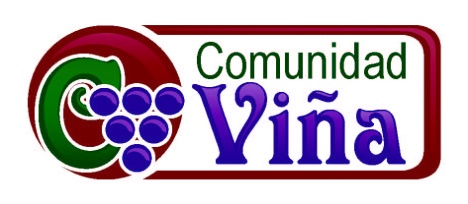 24 de julio del 2016 – Mercedes Cook       Tercer Mandamiento: No Tomar El Nombre De Dios En VanoHan conocido ustedes personas con nombres chistosos? Que tal estos:Zoyla Herrera			Elba Lazo 			Debora Dora De Cabezas 	Armando Paredes		Kelyn Teresa Austed 		Cindy Entes 
Elsa Nitario 			Alan Brito 			Icela Creyo 			
Los nombres tienen poder.Continuando estudiando los 10 Mandamientos de la ley de Dios. La semana pasada Jimmy dijo que a veces tenemos aversión a la palabra "mandamiento".  De hay el dicho de que "las reglas son para quebrarlas ". Pensamos que las normas nos impiden obtener satisfacción.Pero estos mandamientos no son como “Come todas las verduras primero" o "haz la tarea antes de jugar”, sino más bien como obedecer la ley de la gravedad (que pasa si vamos en contra de la gravedad? El golpe es duro) o utilizar la brújula para encontrar el camino (si no la usamos nos podemos perder). Los mandamientos son el tipo de regla que si no los seguimos, la regla no se rompe, nosotros nos rompemos.Jimmy nos hablo de los 2 primeros mandamientos, repasemos, cual es el primer mandamiento? Y cual es el segundo?NOTA: Muchos piensan que el primer mandamiento es “Amar a Dios con todo tu corazón, con toda tu alma, con toda tu mente”. Y que el segundo es “Amar al prójimo como a si mismo”. Y normalmente no se saben el tercero.Esa idea viene de este pasajeMateo 22.34-40 (RVC)Al enterarse los fariseos que Jesús había hecho callar a los saduceos, se reunieron alrededor de él;35 y uno de ellos, que era intérprete de la ley, para ponerlo a prueba le preguntó: 36 «Maestro, ¿cuál es el gran mandamiento en la ley?»37 Jesús le respondió: «“Amarás al Señor tu Dios con todo tu corazón, y con toda tu alma, y con toda tu mente.” 38 Éste es el primero y más importante mandamiento. 39 Y el segundo es semejante al primero: “Amarás a tu prójimo como a ti mismo.”40 De estos dos mandamientos dependen toda la ley y los profetas.»Vemos que Jesús acá resume toda la ley de Dios a 2 mandatos. En ultimas de esto se trata: del amor. Pero como hijos de Dios hacemos bien en estudiar los detalles que inspiraron este resumen. En la biblia los 10 mandamientos se encuentran en 2 pasajes: Éxodo 20 y Deuteronomio 5.Así que Dios comienza con el primer mandamientoÉxodo 20:2a (NVI)Yo soy el Señor tu Dios.Hay un solo Dios que es la única fuente de vida. Sólo El puede definir quienes somos.El segundo mandamientoÉxodo 20.3 (NVI)No tengas otros dioses además de míNo te centres en lo que no es central. No le des poder a lo que no debe tener ningún dominio sobre ti. Hoy vamos a estudiar el tercer mandamientoÉxodo 20:7 (NVI)"No pronuncies el nombre del Señor tu Dios a la ligera. Yo, el Señor, no tendré por inocente a quien se atreva a pronunciar mi nombre a la ligera." De los 10 mandamientos este puede ser el que no tomamos muy en serio. Lo asociamos con jurar, maldecir, usar palabras vulgares, lo que no parece ser muy grave. Pensamos que si se trata sólo de resbalones de la lengua pues no es tan mal. Como que ignoramos el significado de este mandamiento.Pero lo que Dios está hablando  es de hacer mal uso de su nombre, de tomarlo en vano, de malgastarlo, de vaciarlo de sentido.Para aclarar mas el significado leamos otras traducciones del mismo versículo: No tomarás el nombre de Jehová tu Dios en vano; porque no dará por inocente Jehová al que tomare su nombre en vano. (RVR1960)No hagas mal uso del nombre del Señor tu Dios, pues él no dejará sin castigo al que use mal su nombre. (DHH)No usen mi nombre sin el respeto que se merece. Si lo hacen, los castigaré. (TLA)Otras traducciones mas contemporáneas dicen:No usarás el nombre de Jehová tu Dios para aquello que no es real. No prestarás falso juramento en el nombre de del Señor tu Dios. No usarás el nombre de Jehová tu Dios en vano ni en forma irreverente. No usarás el nombre de Dios para apoyar algo que no es cierto.I. Captando el significado de cómo hablamos de Dios1. El Significado de los Nombres. Déjenme darles otra lista de nombres chistosos: Armando Bronca Segura 	Lola Mento 			Cindy Nero 			Elba Tracio 			Elmer Kado 			Elsa Pato 			Aquiles Baeza			Esteban Dido			Aitor Menta 
Los nombres pueden representar la naturaleza de alguien. Lo que viene a la mente cuando se piensa en un nombre en particular, por ejemplo el nombre de nuestra madre. ¿Qué pensamientos o sentimientos surgen? Creo que nadie se referiría a su propia madre como “vieja fea, gorda, india patiquebrada”. Tampoco te gustaría que otros hablaran así de ella. Si a nuestros seres queridos los tratamos con respeto, cuanto mas no el nombre de nuestro Dios. Amen?Cuando escuchamos un nombre familiar pensamientos y asociaciones vienen a la mente.Madre Teresa ... Adolfo Hitler... Donald TrumpLos nombres representan la naturaleza de esa persona y lo que son.Dios incluso puso nombres a ciertos individuos para reflejar su naturaleza.Génesis 17.5 (RVR1960)Y no se llamará más tu nombre Abram, [Padre enaltecido]sino que será tu nombre Abraham, [Padre de una multitud] porque te he puesto por padre de muchedumbre de gentes.Juan 1.42 (RVR1960)Y le trajo a Jesús. Y mirándole Jesús, dijo: Tú eres Simón, hijo de Jonás; tú serás llamado Cefas (que quiere decir, Pedro).Cuando hablamos de un nombre, hablamos de la naturaleza de alguien. Cuando hablamos del nombre de Dios, es la forma en que honramos Su naturaleza. 2. El Significado de dar Nombre.Cuando una pareja esta esperando bebe cual es uno de los preparativos que se hacen? Es pensar en el nombre para el bebe. El bebe no se da nombre a si mismo, los padres, que son los creadores del bebe, son los que le dan nombre. Parejas pasan tiempo buscando un nombre con significado, porque? Porque es importante. Acá tengo ejemplos de padres que no planearon mucho el nombre de sus hijos: Armando Esteban Quito 	Cindy Versión 		Elena Nito Elsa Polindo			Elton Tito 			Aitor TillaAquiles Pinto Paredes 	Jose Ponte Alegre		Elvis TeckA Dios nadie le dio nombre porque El es el Creador. Un nombre es dado por alguien que está primero que la persona. A Adán se le dio dominio sobre los animales y se le dio el derecho de nombrarlos.Pero nadie tiene el dominio sobre Dios. A Dios nadie le dio un nombre.3. La Importancia del Nombre de Dios.El nombre de Dios se refiere a todo lo que revela Su Persona y naturaleza.Recuerdan el encuentro de Moisés con Dios en el desierto cuando Moisés vio la zarza que ardía y no se consumía. Dios le dio la misión de liberar a su pueblo de la esclavitud. Pero Moisés necesitaba saber el nombre del Dios al que iba a representar. Dios le respondió diciendo “Yo soy el que soy”. El nombre que Dios da a Moisés es una declaración de su naturaleza: El es el que es."YO SOY" = Él es el eterno. Él es el creador. Él es el que siempre ha sido. Él es el que estaba vigente antes de la creación del universo y antes de que el tiempo existiera. Dios le dijo a Moisés que dijera que "yo soy" le envió. En hebreo se  representa por 4 consonantes YHWH. El hebreo antiguo no tenía vocales escritas, así que es incierto cómo se pronunciaba, pero en griego, que si tiene vocales, el nombre se pronuncia "Yahweh".Los judíos evitaban decir el nombre divino por temor al mal uso y romper el mandamiento así que sustituyeron otra palabra hebrea, "Adonaí" (que significa "mi Señor").Más tarde, cuando estas palabras fueron escritas la una sobre la otra la traducción salió Jehová.En el judaísmo mencionar el nombre (YHWH) era visto como un acto de descuido o irreverente.  Era tal su respeto por el nombre, que el sumo sacerdote solo lo pronunciaba una vez al año, al dar la bendición en el gran día de expiación. Y los escribas al copiar el manuscrito al llegar al nombre del Señor, cambiaban la herramienta para escribir, pues habían escrito el nombre santo del Señor.Luego Dios envió a Su representante: Jesús.Jesús vino en el nombre del Padre (Juan 5:43), hizo milagros en el nombre del Padre (Juan 10:25), podemos pedir cualquier cosa en su nombre (Juan 14:13), nos mantenemos seguros en su nombre (Juan 17:11). No hay otro nombre por el cual podemos ser salvos (Hechos 4:12). En el nombre de Jesús toda rodilla se doblará y toda lengua confesará que Jesucristo es Señor (Filipenses 2:10)Cuando oramos en el nombre de Jesús no es cierto poder mágico en las letras o sonidos, es la autoridad representada en ese nombre.4. El Significado de Nuestras Palabras.Las palabras que salen de nosotros revelan lo que está en nosotros. Nos muestran que lo que sale de la boca es más que palabras; muestra la condición de nuestro corazón.Lucas 6:45 (RVR1960)El hombre bueno, del buen tesoro de su corazón saca lo bueno; y el hombre malo, del mal tesoro de su corazón saca lo malo; porque de la abundancia del corazón habla la boca.Cuando a Jesús se le pregunto como orar esto es lo que El dijo:Mateo 6:9 (DHH) Ustedes deben orar así: “Padre nuestro que estás en el cielo, santificado sea tu nombre.Jesús declara que Él es santo  y esta muy arriba de nosotros.También nos gusta minimizar la importancia de lo que decimos cuando es áspero o hiriente; decimos "es broma",  porque queremos evitar la responsabilidad de lo que digamos.IMAGENNo usemos el nombre de Dios para herir o maldecir. No mezclemos el nombre de Dios con cualquier otra cantidad de vulgaridades  Éste es un pecado común en la actualidad. El lenguaje profano es ampliamente utilizado en la televisión, en las películas, en la calle y nos hemos acostumbrado. No se trata de evitar el nombre de Dios sino de no abusarlo, mas bien de usarlo de manera que honre a Dios.II. Usos Indebidos del Nombre de Dios Usar el nombre de Dios en vano significa usarlo de una manera inútil, vacía, sin consecuencias, o falso.1. Referirnos a Dios a la LigeraCuando decimos "Dios mío!" o "¡Jesús!" o  "solo Dios sabe" o “oh my God”, etc. estamos trivializando el nombre de Dios.Pensamos: "Esa no es mi intención, no estoy pensando de esa manera". Eso puede ser precisamente el problema. Dios quiere que pensemos acerca de esto. Si usamos el nombre de Dios de forma descuidada y sin pensar, entonces no hemos entendido su importancia.Y quizás todos lo hacemos porque crecimos escuchando a la gente alrededor usando esas expresiones. Pero ahora que estamos aprendiendo este mandamiento, debemos empezar a cambiarlos.2. Tratar de Controlar a Dios con Nuestras Palabras.Dios nos dio la inteligencia y debemos usarla. El problema es que presumimos comprender plenamente el infinito. Empezamos a reducir a Dios a nuestras ideas. Pero la naturaleza de Dios no puede ser contenida por nuestras ideas o palabras.Tal como la serpiente en el paraíso distorsiono lo que Dios dijo, nosotros podemos reducir a Dios a nuestras ideas. De hecho mucha de la violencia de grupos extremistas esta basada en conceptos equivocados de Dios. Servimos a un Dios que habita en un nivel completamente diferente de lo que podemos entender.Haríamos bien en decir: "Tengo una sorprendente capacidad para pensar pero mi entendimiento no se puede comparar con el de Dios".3. Reclamar la Autoridad de Dios para lo que NO es Su palabra o Su trabajo.Un nombre puede ser mencionado para reclamar autoridad por asociación. Como lo que estoy haciendo hoy, vengo en representación del pastor para dar un mensaje; pero que si uso esa autoridad para aprovecharme de la situación? Cuando alguien usa tu tarjeta de crédito de manera fraudulenta, te sientes abusado. Nosotros podemos usar el nombre de Dios de manera fraudulenta.Si alguien jura por Dios se supone que la persona esta diciendo la verdad. De hecho acá en las cortes antes de declarar, la gente jura sobre la Biblia decir la verdad, toda la verdad y nada más que la verdad. No deberíamos hacerlo por ejemplo para convencer a alguien de que algo es verdadero cuando en realidad es falso. Mateo 7:22-23 (RVR1960)Muchos me dirán en aquel día: Señor, Señor, ¿no profetizamos en tu nombre, y en tu nombre echamos fuera demonios, y en tu nombre hicimos muchos milagros? 23 Y entonces les declararé: Nunca os conocí; apartaos de mí, hacedores de maldad.Jesús nos manda a ser veraces en palabra, pensamiento y hechos.4. No Representar Bien el Nombre de DiosSi alguien inventa una bebida y la vende con la marca “Coca Cola” que es eso? Es un abuso y una mala representación de ese nombre.Nos llamamos cristianos pero a veces nuestra vida no refleje a Cristo. Al llamarnos cristianos estamos representando a Dios en este mundo. Rom. 2:24 (DHH) Con razón dice la Escritura: «Los paganos ofenden a Dios por culpa de ustedes.»El Señor nos llama a vivir consistentes con nuestra naturaleza. Debemos reflejar el carácter de Dios en nuestra vida. Nuestro comportamiento no debe ser motivo de crítica, ya que, como dice la biblia “somos embajadores de Cristo”. Somos Sus representantes personales. Una conducta descortés o irrespetuosa de quienes se dicen seguidores de Cristo, deshonra el nombre de Dios a la vista de los demás. Conclusión:La forma en que mejor podemos honrar a Dios es amarlo de tal manera que sobre todas las cosas deseemos ser como él y representarlo correctamente. Si esa es nuestra actitud vamos a:1. Usar el nombre de Dios con reverencia y respeto.2. Cumplir nuestras promesas3. Hablar siempre con la verdad, sin exageraciones4. Vivir de manera consistente con nuestra profesión de creyentesVivimos en un mundo que ha perdido su reverencia  y a la vez se muere por ella.Vivimos en una época en que la gente trivializa a Dios y a la vez anhelan un creador que no sea trivial.¿Tomamos en serio a Dios?Terminemos leyendo estas palabras como una oración en voz alta ...Mateo 6:9 (DHH)Padre nuestro que estás en el cielo, santificado sea tu nombre. 